 Разработка урока биологии в 7 классе по теме:

«Класс земноводные или амфибии»

Цель урока: раскрыть особенности строения и жизнедеятельности земноводных как первых наземных животных, обитающих в водной и наземной среде. 

Задачи: 

Образовательные: сформировать понятие об образе жизни, особенностях внешнего и внутреннего строения земноводных на примере лягушки в связи со средой обитания. 

Развивающие: развивать познавательный интерес, логическое мышление, биологическую речь, умение анализировать, делать выводы и аргументировано отвечать на поставленные вопросы; умение высказывать собственное мнение и его обосновывать. 

Воспитательные: способствовать экологическому и нравственному воспитанию на примере показа значения земноводных в природе и необходимости бережного, гуманного отношения к ним; воспитание коммуникативных качеств, навыков взаимооценки. 

^ Тип урока: Урок изучения и частичного закрепления знаний.

Планируемые результаты: 


1 .Учащиеся узнают особенности строения и жизнедеятельности земноводных, в связи с образом жизни. 

2. Учащиеся должны понимать, что особенности размножения и развития связаны с водной средой. 

3. Учащиеся узнают о многообразии Земноводных, их роли в природе и жизни человека, об охране этих животных. 

4. Учащиеся узнают о происхождении Земноводных. 

5. Развивать умения сравнивать и определять принадлежность и место в царстве “Животные”. 


Оборудование: 


- таблицы «Тип Хордовые. Класс Земноводные. Травяная лягушка», «Тип Хордовые. Класс Земноводные . Развитие. Многообразие»;

- демонстрационный материал: скелет лягушки;

- влажные препараты: размножение лягушки;


^ Ход урока:

I. Организационный момент

Приветствие учителя, пожелание здоровья, хорошего настроения на уроке, собранности, отличной работоспособности.

       . Проверка дом задания (тест).
Выполнить тестовые задания.
      1. Рыбы относятся к типу:
      а) бесхордовых;
      б) полупроходных;
      в) хордовых;
      г) позвоночных.
      2. Спинной мозг у рыб находится:
      а) под позвоночником;
      б) в позвоночном канале, образованном верхними дугами позвонков;
      в) над позвоночником;
      г) в позвоночном канале, который образуют нижние дуги позвонков.
      3. Кровеносная система у рыб:
      а) замкнутая;
      б) незамкнутая;
      в) незамкнутая у хрящевых и замкнутая у костных;
      г) диффузная.
      4. Сердце у рыб состоит:
      а) из одного предсердия и одного желудочка;
      б) из одного предсердия и двух желудочков;
      в) из двух предсердий и одного желудочка;
      г) из двух предсердий и двух желудочков.
      5. Кровь у рыб приносит к органам:
      а) только питательные вещества;
      б) только кислород;
      в) питательные вещества и кислород;
      г) питательные вещества, кислород и углекислый газ.
      6. Основная функция плавательного пузыря рыб:
      а) запасающая;
      б) выделительная;
      в) гидростатическая;
      г) пищеварительная.
      7. Через сердце рыб проходит кровь:
      а) венозная;
      б) артериальная;
      в) смешанная у хрящевых и артериальная у костных;
      г) смешанная.
      8. Тихоокеанские рыбы кета и горбуша уходят на нерест:
      а) на мелководье океана;
      б) в глубокие места океана;
      в) в места с обилием водорослей;
      г) в устья рек.
      9. У рыб органы боковой линии выполняют функции:
      а) обоняния;
      б) осязания;
      в) только ощущения глубины погружения;
      г) ощущения глубины погружения, направления и силы течения воды.
      10. Выделительная система не связана с органами размножения:
      а) у всех видов рыб;
      б) у костистых рыб;
      в) у хрящевых рыб;
      г) у кистеперых рыб.
      Ответы: 1в, 2г, 3а, 4а, 5в, 6в, 7а, 8г, 9г, 10б.


 2. Сообщение темы и постановка задач урока.

Трудно назвать другую группу животных, которые вызывали бы у человека такое чувство настороженного интереса и, пожалуй, даже некоторого суеверного страха и вместе с тем отвращения, как земноводные. 

«Издревле и до нынешних дней ни одно семейство животных не вызывало всеобщего отвращения, ни одно не преследовалось столь беспощадно, но и столь несправедливо, как семейство жаб» (Альфред Брем).

Сегодня мы приступаем к изучению новой группы животных – земноводных, как переходной формы от водных животных к типично-наземным.

Общая характеристика 


Оба названия класса, «земноводные» (рус. Земля и вода) и «амфибии» (с греч. Двоякодышащие), подчёркивают главную особенность этих животных. Большинство из них одинаково хорошо чувствуют себя и на суше, и в воде. Весной амфибии уходят в воду. Здесь они размножаются и проводят своё детство. Но как только молодое поколение немного подрастёт, у них возникает тяга к суше, и они покидают одну стихию ради другой. Но связь с ней сохраняют в течение всей жизни. Земноводные появились на Земле более 350 млн. лет назад. Как вы думаете, кто им проложил путь на сушу?

Особенности развития современных амфибий свидетельствуют о происхождении этой группы позвоночных от рыбообразных предков девонских кистеперых рыб. 

Почему именно кистеперые? (Показываю латимерию, фото).

Ответ учащихся:

- Мясистые, разросшиеся скелетные образования, парные плавники – конечности, снабженные мощной мускулатурой.
- При пересыхании водоема могут переходить на легочное дыхание.

Современная фауна включает в себя немногим более 2500 видов амфибий.

б) Земноводные первыми вышли на сушу и во всем были первыми. С выходом на сушу, они должны были решить множество проблем.

Какие проблемы они должны были решить? 

- Дыхание кислородом воздуха. 

- Проблема кожных покровов. 

- Возросшее действие силы тяжести. 

- Изменение характера передвижения. 

- Размножение на суше (оплодотворение, защита икры от высыхания). 

- Привыкание к окружающей среде (органы слуха, зрения, обоняния и др.). 

- Приспособленность к неблагоприятным условиям (понижение температуры). 

- Поиск и добыча пищи. 

Как же они решили эти проблемы?

Задание 1. Составить опорный конспект, самостоятельно изучив текст учебника (стр. 115-116) и приложения 1-4.

- Амфибии - это животные, приспособленные к жизни и на суше, и в воде. 

- Отделы тела - голова, туловище, конечности.

- Дыхание - легкие (кислородом воздуха), кожа (кислородом, растворенным в воде)

- Кровеносная система - 2 круга кровообращения, сердце - 3 камеры.

- Температура тела - непостоянная, зависит от окружающей среды 

- Размножение: раздельнополые, оплодотворение внутреннее или наружное. В воде. Развитие с превращением: икра -> личинка (головастик) -> взрослое животное.

-Среда обитания - суша, вода

На суше - во взрослом состоянии.

В воде - размножение, рост, развитие.

2) Скелет лягушки

Задание 2. Изучите строение скелета лягушки. Подпишите кости, обозначенные цифрами 1-13.






Сравните скелет рыбы и лягушки. Выявите черты сходства и отличия.




3) Внутреннее строение

Задание 3. Рассмотрите внутренне строение лягушки. Используя учебник и рисунок, ответьте на вопросы. 



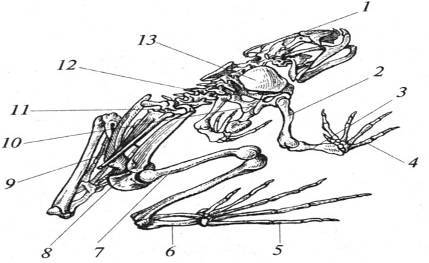 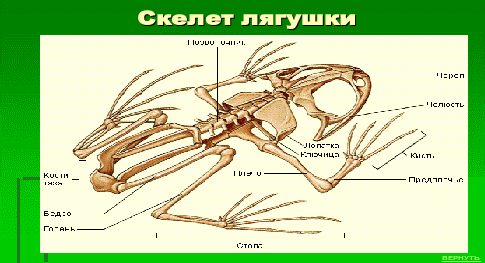 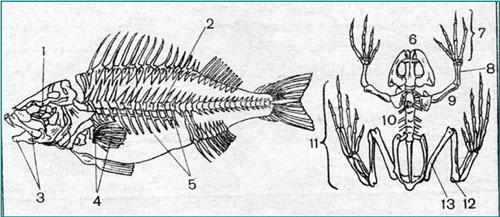 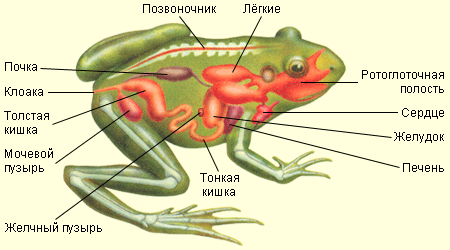 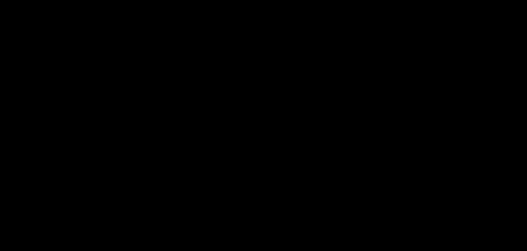 
В каких органах происходит обогащение крови кислородом?
Перечислите органы пищеварительной системы.
Сколько камер в сердце амфибий? Назовите их.
Сколько кругов кровообращения?
Чем представлена выделительная система?

4) Особенности размножения лягушек и забота о потомстве (рассказ учителя); показ влажного препарата «Развитие земноводных». 

 IV. Закрепление изученного материала

Задание 1. Вставьте пропущенные слова:
Они первыми из позвоночных научились дышать с помощью…(легких)
Для более эффективного использования нового органа дыхания они обзавелись вторым кругом кровообращения, а сердце стало...(трехкамерным)
Чистой артериальной кровью снабжается….(головной мозг)
Амфибии первыми встали…. (на ноги)
У них есть позвоночник, они первыми научились…(поворачивать голову)
Чтобы защитить глаза от повреждения они первыми начали…(мигать)
Чтобы на суше было легко глотать сухую добычу они превратились в…(слюнтяев)
В воздушной среде, чтобы слышать, у Амфибий появился новый орган ….(среднее ухо)
Освоив сушу, они не порвали связь…(с водой)

Задание 4. Впишите в таблицу перечисленные ниже признаки: 

1. обтекаемая форма тела, 

2. жаберное дыхание,

3. два круга кровообращения, 

4. слизистая кожа, 

5. легочное дыхание, 

6. развитие яиц в воде, 

7. наличие барабанных перепонок, 

8. развитие с метаморфозом,

9. пятипалая конечность,

10. наличие внутреннего уха, 

11. слюнные железы.
Ответ: 1, 2, 6,10 Ответ: 3, 4, 5, 6, 7, 8, 9,11


 V.Домашнее задание


Изучите п. 24, ответьте на вопросы и в зависимости от ваших склонностей и желаний приготовьте на выбор:
Биологическую сказку о Земноводных.
Кроссворд по теме «Многообразие Земноводных».
Интересные сообщения о лягушках.
Рисунки с изображением Амфибий.


VI. Рефлексия

- Изменилось ли ваше отношение к земноводным?

- Что вам запомнилось больше всего?

- Что вызвало у вас трудности? 

- Как вы оцениваете свою работу на уроке?

Учитель: Закончить наш урок мне хочется стихотворением с глубоким смыслом: 

^ Лягушек спросили: «О чем вы поете?
Ведь вы же, простите, сидите в болоте».
Лягушки сказали: «О том и поем, 
Как чист и прозрачен родной водоем»!

– Давайте любить родную природу, не засорять водоемы и охранять земноводных, которые играют такую большую роль в природе! 

Спасибо за урок!


Приложение 1.


Внешнее строение лягушки.



Приложение 2.

Скелет лягушки. 


Большинство земноводных имеют вытянутое или лягушковидное туловище с двумя парами пятипалых конечностей. Голова плавно переходит в туловище, но всё же (в отличие от рыб), может поворачиваться относительно него. Скелет костный (хотя с костями соединяется множество хрящей), позвоночник разделён на отдельные позвонки (от 9 до 200). У большинства бесхвостых земноводных рёбра редуцированы, грудная клетка отсутствует. Конечности состоят из трёх отделов, сочленённых между собой суставами (передняя конечность: плечо, предплечье и кисть; задняя конечность: бедро, голень и стопа). Скелет и мышечная система развиты сравнительно неплохо и способны поддерживать животное вне воды. Для всех земноводных характерна гладкая (реже шершавая) богатая железами кожа, лишённая волос, перьев и чешуи; лишь у некоторых безногих в коже имеются костные чешуйки. Земноводные могут дышать при помощи лёгких, кожи и жабр. Лёгочное дыхание осуществляется через ноздри, защищённые от проникновения воды особыми клапанами. Пониженное давление, необходимое для вдоха, создаётся, в отличие от высших позвоночных, движением горла. Важную роль играет кожное дыхание, необходимая для дыхания влажность кожи поддерживается слизистыми железами. Жабры имеются у всех земноводных в личиночной стадии, во взрослом состоянии сохраняются у водных хвостатых амфибий.


Приложение 3.


Внутреннее строение лягушки. 


Кровообращение личинок земноводных сходно с кровообращением рыб. Взрослые земноводные имеют трёхкамерное сердце, разделённое на два предсердия и желудочек. Земноводные – первые животные, у которых появились два круга кровообращения. Артериальная кровь от лёгких и кожи поступает в левое предсердие; с венозной кровью из правого предсердия она смешивается лишь частично благодаря строению и работе артериального конуса сердца.

Через глотку и пищевод пища попадает в желудок, а затем в короткий кишечник. Пищеварительные вещества секретируются стенками желудка, поджелудочной железой и печенью. Прямая кишка заканчивается клоакой. У личинок имеется головная почка, у взрослых – парные туловищные почки. Мочевой пузырь имеет большое значение в водном обмене. Яйцевод самки открывается в клоаку.

Мозговая коробка маленькая. Головной мозг земноводных включает, в частности, сравнительно хорошо развитый передний мозг и недоразвитый мозжечок. Органы чувств представлены органами зрения (у пещерных земноводных глаза недоразвиты), слуха, осязания, обоняния, вкуса; у головастиков имеется боковая линия. Глаза защищены от смачивания веками; аккомодация глаза осуществляется перемещением хрусталика. Ухо у высших земноводных имеет барабанную перепонку.

 


Приложение 4.

Размножение и развитие лягушки.

После пробуждения от зимней спячки лягушки покидают глубокие водоемы, переселяясь в хорошо прогреваемые солнцем мелкие пруды, канавы, лужи и разливы талых вод. Здесь самки выметывают икру, очень похожую па икру рыб, и самцы поливают ее семенной жидкостью. Сперматозоиды проникают в икринки и оплодотворяют их. Оболочки икринок в воде сильно разбухают, делаются прозрачными, склеиваются друг с другом, образуя комки, и выплывают на поверхность или прикрепляются к подводным предметам. После оплодотворения личинки начинают быстро развиваться, в результате в икринке образуется многоклеточный зародыш. Через 12-25 дней из икринки появляется личинка — головастик.



Развитие лягушки

Головастик вначале имеет хвостик и напоминает малька рыб. Хвост его окружен тонкой плавательной перепонкой. Дышит головастик тремя парами перистых жабр, находящихся по бокам головы. В коже у него имеются органы боковой линии. Рот и конечности сначала отсутствуют. Через некоторое время начинает прорезываться рот с двумя роговыми пластинами и зубчиками на губах, которыми головастик соскабливает растения, служащие ему пищей. Затем наружные жабры исчезают и развиваются внутренние. На этой стадии развития головастик особенно похож па рыбу. В это время у него развита хорда, двухкамерное сердце и один круг кровообращения. В дальнейшем развитии появляются легкие, трехкамерное сердце, два круга кровообращения. Далее появляются задние и передние конечности. Сначала утончается, а затем укорачивается, далее совсем исчезает хвост, и головастик превращается в маленького лягушонка. Этот процесс длится 3-4 месяца, и называют метаморфозом. Полов зрелость у лягушек наступает на третьем году жизни. Сезонные явления природы оказывают влияние на жизненный цикл земноводных. Так, годовой цикл у них из-за условий сезонных климатических изменений делится на такие периоды: весеннее пробуждение, период нереста (размножения), период летней активности и зимняя спячка, спячка может быть наземная (тритоны) и подводная (лягушки)

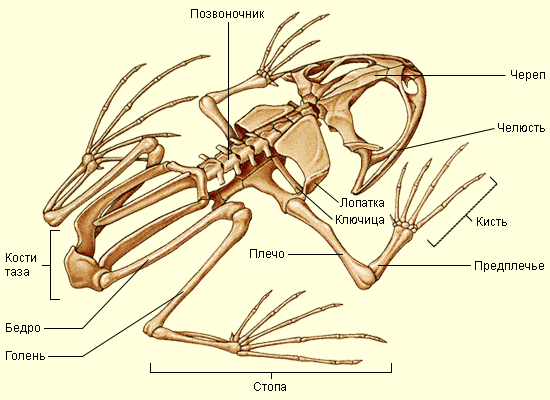 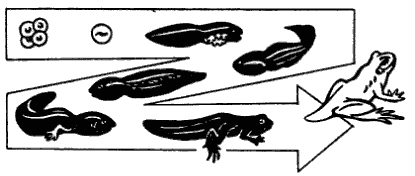 